PresseinformationMelle, Mai 2019Hand in Hand zum ErfolgTeamwork bei Solarlux und seinen HändlernHochqualitative Produkte allein zeichnen längst kein gutes Unternehmen aus. Ein ganzheitlicher Service und Kontakt auf Augenhöhe sind zwei wesentliche Aspekte für den Firmenerfolg. Bei Solarlux ist die Kundenzufriedenheit Herzenssache. Der Experte für bewegliche Glasfassaden versteht sich und sein Händlernetzwerk als ein gemeinsames Team. Deshalb verfolgt Solarlux einen umfassenden Servicegedanken.Zuverlässig, kompetent und aufgeschlossen für die Belange des Kunden begleitet das niedersächsische Familienunternehmen Fachhändler bei jedem individuellen Auftrag. Als Partner auf Augenhöhe unterstützt Solarlux bei der Planung und Umsetzung von Projekten. Doch das ist längst nicht alles. Denn um konkrete Anfragen zu generieren, muss zuerst die Bekanntheit der Produkte gesteigert werden. Deshalb übernimmt Solarlux für seine Fachhändler unterschiedliche Marketingmaßnahmen. Dies reicht von einem Kundenmagazin mit individuellem Werbeumschlag über Beilagen und Broschüren bis hin zu kompletten Kampagnen.Partner mit Herz und SeeleChristian Driemel, Geschäftsinhaber von glaswohnen.de nutzt seit vielen Jahren die partnerschaftlichen Angebote des Unternehmens. Dazu gehört, dass ein Marketingmitarbeiter von Solarlux den Fachhändler jährlich im Baden-Württembergischen Neuried besucht und gemeinsam mit ihm individuelle Maßnahmen erarbeitet. „Ein Unternehmen wie Solarlux gibt es kein zweites Mal“, ist sich Christian Driemel sicher. „Nicht nur die Produktqualität ist ausgezeichnet. Der Zusammenhalt der Mitarbeiter und die Freundlichkeit gegenüber dem Kunden sind einfach ansteckend. Auch wir sind Solarlux-infiziert“, schmunzelt der Fachhändler.So ist es für Christian Driemel auch selbsterklärend, dass er seit 11 Jahren ausschließlich Wintergärten, Glashäuser und Glas-Faltwände von Solarlux vertreibt. Und das nach demselben Motto: „Geht nicht, gibt´s nicht.“ Das wird auch in seiner Ausstellung deutlich. Denn hier kommt die Vielfalt der Produktserien besonders zum Vorschein. Den Grundriss des Showrooms hat eine Mitarbeitern von Solarlux komplett ausgearbeitet. Dies gehört ebenfalls zur Marketingunterstützung und erleichtert dem Fachhändler den Verkauf. Für Solarlux hat es den Vorteil an verschiedenen Standorten europaweit für den Endkunden sichtbar zu sein. Ganzheitlicher ServiceUm seinen Kundenstamm zu erweitern nutzt der Geschäftsinhaber von glaswohnen.de außerdem die Werbepakete zum Planungs-, Terrassen- und Wintergartentag. Mit dem diesjährigen Motto „Mehr Raum zum Wachsen“ stellt Solarlux Banner, Rollups und Einladungen bereit. „Die Aktionstage funktionieren in unserer Umgebung besonders gut. Mithilfe der Werbematerialien konnten wir zahlreiche neue Kunden gewinnen“, so Christian Driemel. Und obwohl der Fachhändler eine Werbeagentur beauftragt, nutzt er am liebsten die Beilagen von Solarlux für regionale Zeitungen. „Der Text ist bereits geschrieben und passt zu 100 Prozent zum emotionalen Bildmaterial. Solarlux liefert einfach das Komplettpaket“, erläutert er. Das erspart dem Geschäftsinhaber, der gleichzeitig für die Beratung, Fachplanung und den Vertrieb zuständig ist, viel Aufwand und Zeit.Solarlux GmbH, Mai 2019 – Abdruck frei – 3.131  Zeichen (inkl. Leerzeichen)Um Zusendung von Belegen an die Pressestelle in Beckum wird gebeten.Über Solarlux GmbH Solarlux bedeutet „Sonnenlicht“:  Das Leitbild des Unternehmen ist es, Räume mit mehr Helligkeit und Transparenz auszufüllen. Seit über 35 Jahren ist Solarlux Spezialist für lichtbringende Fassadenlösungen aus einer Hand. Das hochwertige Portfolio reicht von Glas-Faltwänden, Schiebefenstern, Wintergärten, Glashäusern, Terrassendächer bis hin zu Balkonverglasungen und Vorhangfassaden. Sämtliche Produkte sind Eigenentwicklungen, die auf Maß produziert werden und dem Qualitätsanspruch „Made in Germany“ entsprechen. In der Unternehmenszentrale im niedersächsischen Melle sowie in 45 Vertriebsstandorten weltweit wirken rund 850 Mitarbeiter am Erfolg mit. Als partnerschaftlicher Begleiter bei der Planung und Umsetzung von Bauvorhaben ist das deutsche Familienunternehmen auf die umfassende Unterstützung von Architekten, Bauherren und Handwerksbetrieben spezialisiert.Bildnachweis: Solarlux GmbH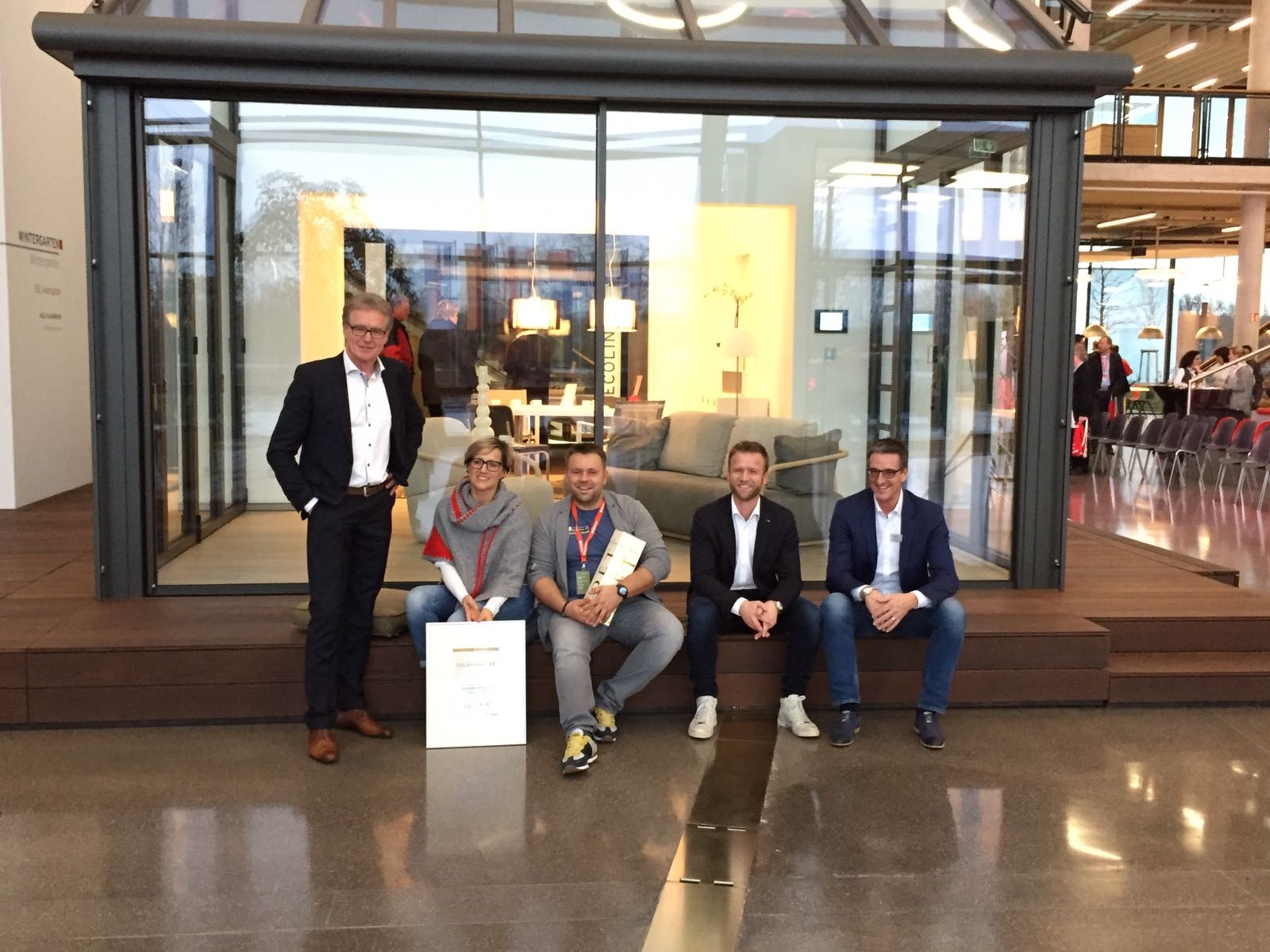 glaswohnen_solarlux-1: Geschäftsführer Christian Driemel  von glaswohnen.de (Mitte) bekommt das „Quality Partner Gold“-Zertifikat von Solarlux  überreicht. Von links nach rechts: Herbert Holtgreife, Jana Fischer, Christian Driemel, Stefan Holtgreife, Klaus Bürger 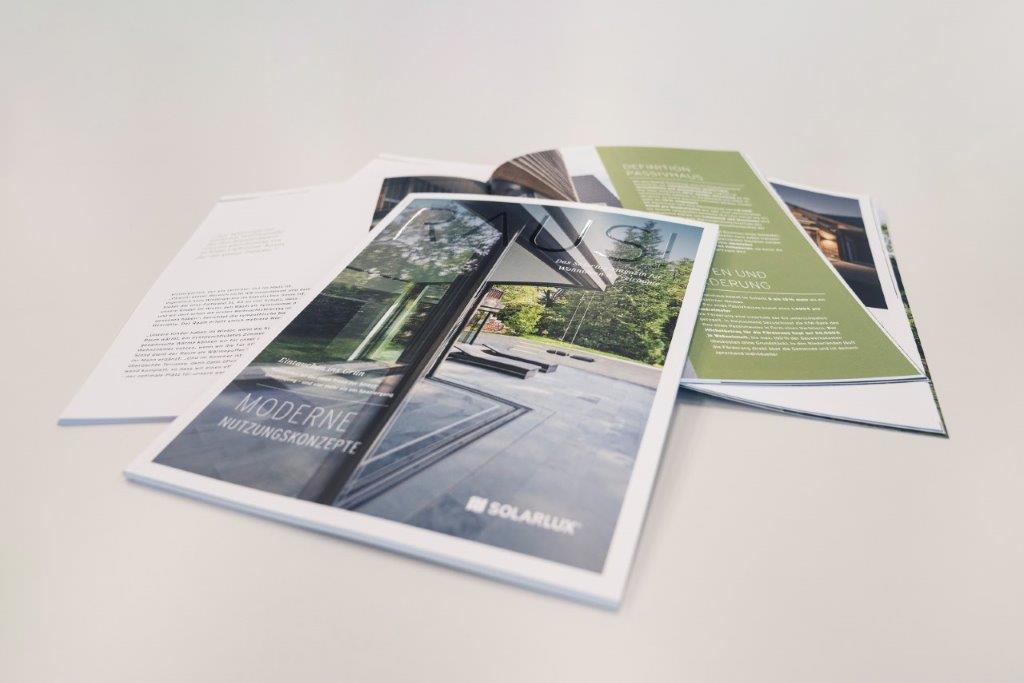 Kundemagazin RAUS: Interessante Referenzbeispiele finden Kunden in dem Magazin RAUS, das Solarlux an seine Fachhändler ausgibt.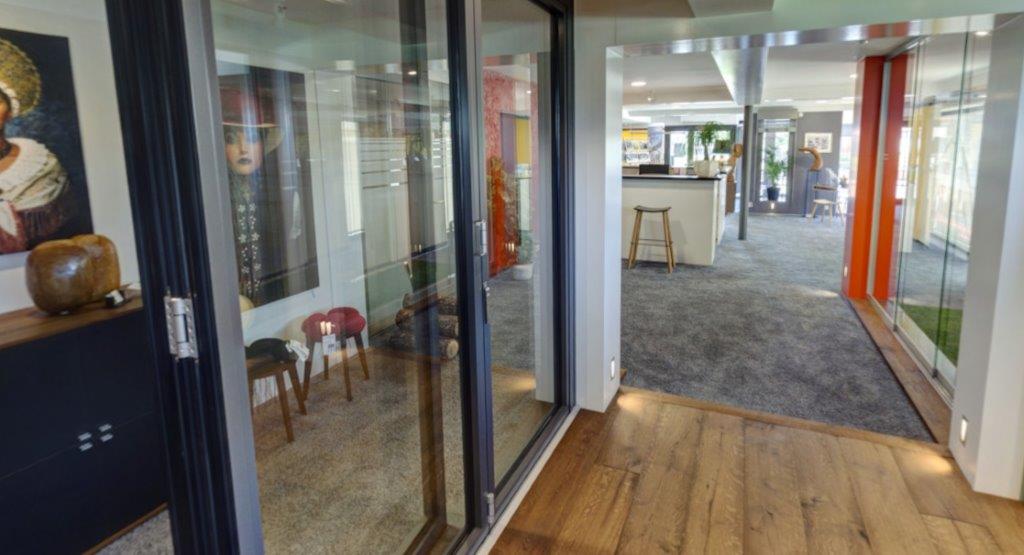 Ausstellung1: Der Showroom von glaswohnen.de in Neuried zeigt die Vielfalt der Solarlux Produkte. 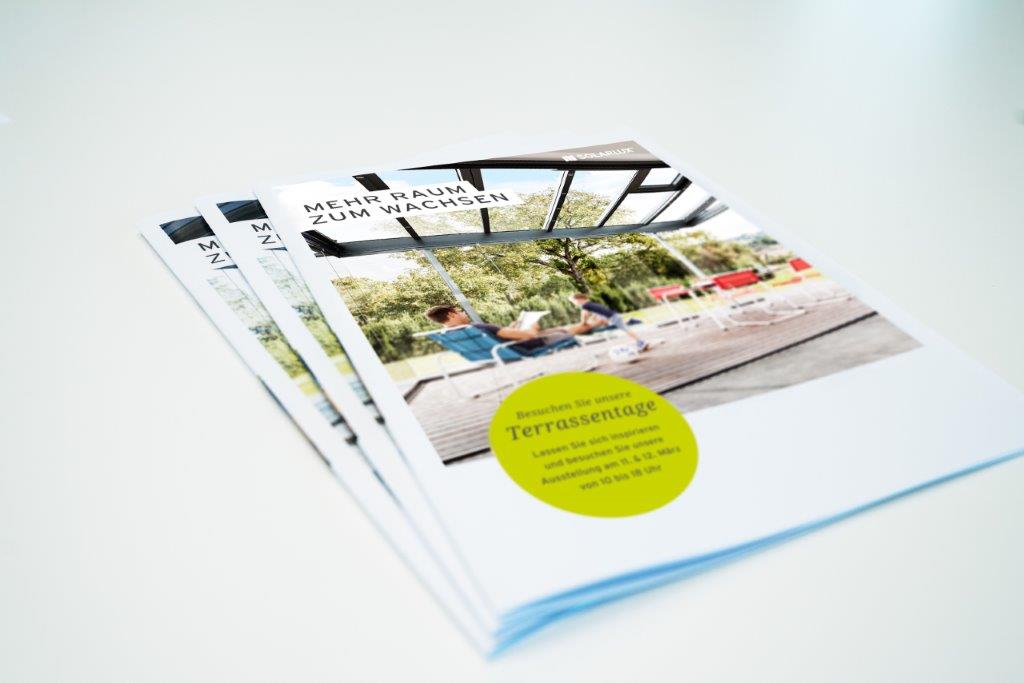 Broschüre Terrassentag: Broschüren oder Beilagen zu Aktionstagen ziehen Neukunden in die Ausstellung der Fachhändler.   Copyright Bilder: Solarlux GmbHCopyright: Wir müssen darauf aufmerksam machen, dass wir für die zur Verfügung gestellten Bilder lediglich eingeschränkte Nutzungsrechte besitzen und alle weitergehenden Rechte beim jeweiligen Fotografen liegen. Die Bilder können daher nur honorarfrei veröffentlicht werden, wenn sie eindeutig und ausdrücklich der Darstellung oder Bewerbung von Leistungen, Produkten oder Projekten des Unternehmens Solarlux GmbH und/oder ihrer Marke cero dienen. Jede andere Publikation bedarf der Genehmigung des jeweiligen Rechteinhabers/der jeweiligen Rechteinhaberin und ist in Absprache mit ihm/ihr zu vergüten.